Учимся держать карандаш правильно(Консультация для родителей)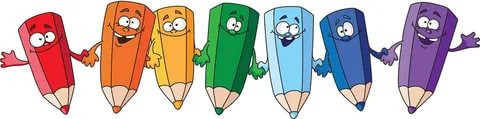 Как научить ребенка правильно держать карандаш? Как выглядит правильный захват карандаша? Какие использовать упражнения и занятия для развития пальчиков малыша? Верно ли, что от того насколько правильно ребенок держит ручку, зависит и его почерк, и его осанка? Все эти вопросы ставят перед собой заинтересованные родители.      Для начала решим, действительно ли это необходимо, научить ребенка правильно держать карандаш? Учителя начальной школы обращают внимание на то, что это важно, потому что при правильной позиции пальцев рука меньше устаёт. Это, абсолютно верно, так как если указательный палец наверху, то на него приходится основная нагрузка, а он лучше всех приспособлен для выполнения мелких и точных движений.       Знакомить малыша с тем, как нужно держать карандаш, мы можем с того момента, когда он начинает использовать карандаш или кисточку по назначению, тогда нужный навык формируется автоматически. Если же ситуация «запущена», и малышу уже 4, 5, 6 лет, то нам придётся действовать сразу в нескольких направлениях. Первое, и самое главное, –  необходимо создать положительную мотивацию для усилий ребёнка, чтобы он сам, и очень сильно, был заинтересован в достижении цели. Для этого маме нужно будет подключить всю свою смекалку, ведь только она знает, что привлечёт малыша. Может быть, это пример старшего брата – школьника, или пример отца, или ссылка на то, что так пишут все взрослые, или обещание подарить настоящую школьную ручку, или рассказ о том, что карандаш – это корабль, а пальцы – капитан, старший помощник и боцман, и у каждого из них своя работа и своё место на корабле. Фантазируйте, пробуйте, всё в ваших руках. И не забывайте хвалить и поддерживать дошкольника, не жалейте для этого эмоций, искренне радуйтесь его достижениям. Второе – привлеките на свою сторону и сделайте союзниками всех взрослых, которые имеют отношение к письменной и рисовальной деятельности ребёнка, чтобы и они поддерживали его усилия. И, наконец, третье – чисто технические средства, «заставляющие» правильно располагать пальцы на карандаше: трёхгранные карандаши и ручки, специальные насадки на карандаш. Большинство детей сначала учатся держать карандаш в кулаке, захватив его всей ладонью. Неудивительно, что некоторые 3-летние карапузы держат карандаш именно так. Ведь их никто и никогда не учил правильно располагать пальчики. А рисовать гораздо удобнее, когда карандаш правильно лежит в руке.  Правильный захват карандаша выглядит так:карандаш лежит на среднем пальце, указательный палец придерживает карандаш сверху, а большой палец - с левой стороны; все три пальца слегка закруглены и не сжимают карандаш сильно;указательный палец может легко подниматься, и при этом карандаш не должен падать; безымянный и мизинец могут находитьсявнутри ладони или свободно лежать у основания большого пальца. Во время рисования рука опирается на верхний сустав загнутого внутрь мизинца.Если малышу нет еще и 3 лет, просто регулярно вкладывайте карандаш или фломастер в пальчики правильно. А после 3 лет можно показать ребенку нехитрый прием: щепотью (большим, указательным и средним пальцами) малыш должен взять за не заточенный конец карандаша и передвигать пальцы к другому концу скользящим движением, опираясь заточенным концом о поверхность стола. Когда пальчики будут почти у грифеля, они обязательно правильно распределятся. Зафиксируйте внимание ребенка на том, как держать карандаш «по-новому».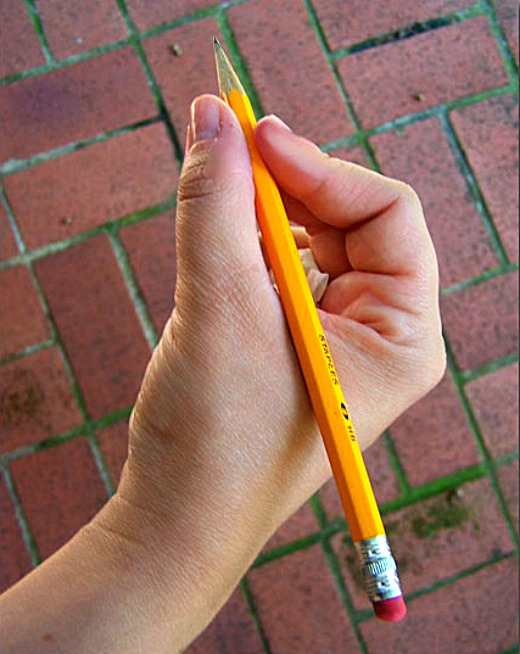 Немного тренировки, и малыш сам будет следить за своими пальчиками. Есть и другой неплохой способ научить ребенка правильно брать в руки карандаш. Раскрываете правую ручку ребенка ладошкой вниз и вкладываете карандаш нижней его частью между большим и указательным пальцами, затем просите малыша сжать пальцы. Обычно почти все дети берут карандаш правильно. Если не получилось с первого раза - немного подправьте положение пальцев. Если заметили, что карандаш снова в кулаке – остановите рисование и переложите его правильно. Занятия, способствующие развитию захвата щепотью:Побуждайте ребенка брать мелкие предметы кончиками пальцев (пинцетный захват) и выпускать их, складывая в какую-то емкость. Можно играть с бельевыми прищепками, складывать бумагу или вытаскивать салфетки из пачки, откручивать крышечки от тюбиков с зубной пастой большим, указательным и (иногда) средним пальцами. Можно использовать специальные толстые трехгранные карандаши. Такой карандаш «заставит» держать его с трех сторон. Хорошо если карандаши будут мягкими. Они оставляют след на бумаге без сильного нажима.  Если все перечисленные способы не принесли успеха, то уберите на некоторое время ВСЕ карандаши, фломастеры и другие изобразительные материалы большой длины. Купите коробку масляной пастели (она очень яркая и легко оставляет след на бумаге). Сломайте мелки пополам, так, чтобы получились кусочки сантиметра по три - не больше. Такие мелки невозможно держать в кулаке. То есть, держать-то можно, но рисовать так не получится. Такие кусочки можно держать только пальчиками - щепоточкой. Порисуйте такими мелками недельку-другую (активно!). Малыш привыкнет держать предмет для рисования пальчиками. А потом пробуйте вернуться к карандашам. Обратите внимание ребенка на то, как он держал мелки и скажите, что так же можно держать и карандаш. Если опять начнет держать в кулачке, вернитесь назад – только мелки. И порисуйте ими еще пару недель.Обычно малыши очень крепко сжимают карандаш. Пальцы потеют и быстро устают. В этом случае нужно сделать упражнения на расслабление. Хорошо помогают научить ребенка расслаблять пальцы занятия с красками. Когда ребенок работает с кистью, то он расслабляет пальцы, делая широкие мазки. Обратите особое внимание на то, как сидит ваш ребенок при рисовании.Он должен знать правила: сидеть прямо; придерживать бумагу рукой, свободной от рисования; локти не должны быть прижаты к телу и тем более не должны висеть. Ну и конечно, развиваем мелкую моторику (шнуровки, перекладывание мелких предметов, наклейки и аппликации), пальчиковая гимнастика, рисование (пальчиками, мелками, палочками на песке и т.д.) Развивайте пальчики малыша. Давайте малышу отщипывать пластилин, катать его между пальчиками и лепить на доску. Поиграйте «в Золушку» - смешайте разноцветные крупы и попросите ребенка рассортировать их по разным чашкам. Важно научить его напрягать и расслаблять пальцы, для этого полезны разнообразные пальчиковые игры типа игры «в замок». Сделайте так, чтобы ребенку было интересно учиться. Приготовьте ему для занятий интересную раскраску с любимыми героями или красочную тетрадь для занятий.Предлагаем вам небольшой, но любопытный эксперимент, который поможет вам в этом деле.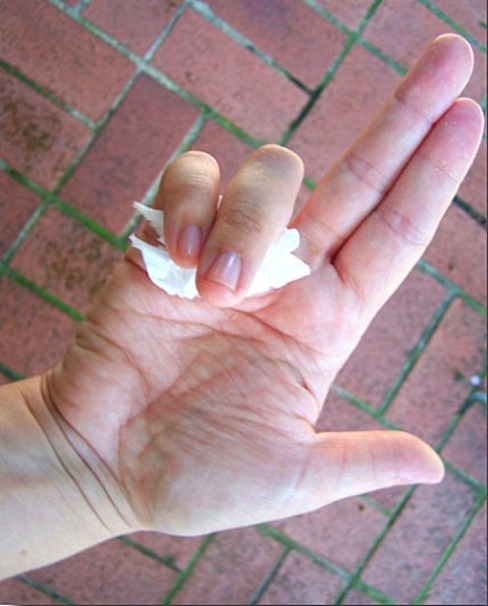 Возьмите салфетку и разделите ее пополам. Если взять целую, она будет слишком большой для маленькой детской ручки. Поэтому используем половину.Нужно зажать салфетку безымянным пальцем и мизинцем. Посмотрите, как это сделано на фото ниже, и помогите ребенку сделать так же.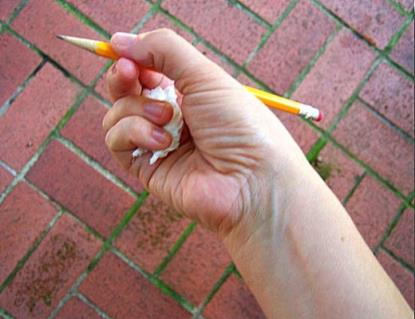 Затем попросите малыша взять остальными тремя пальцами ручку или карандаш. Напомните, что салфетка при этом должна оставаться зажатой в руке.Удивительно, но пока салфетка зажата мизинцем и безымянным пальцем, ребенок преспокойным образом держит ручку или карандаш правильно.Основная задача взрослого в период «научения» – регулярно следить за правильностью захвата ребёнком письменных принадлежностей. То есть во время рисования нужно следить за правильным положением пальцев. Если Вы заметили, что карандаш снова держится неправильно, остановите рисование и переложите его правильно. 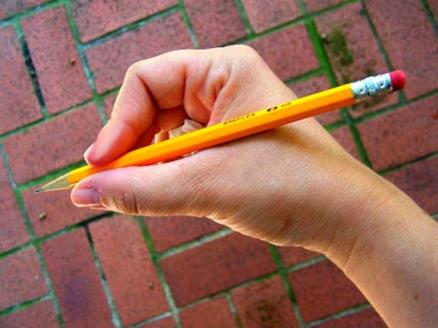 Стоить помнить, что, рисуя, дети обычно очень сильно сжимают карандаш. Пальцы потеют, и рука быстро устает.  В этом случае нужно сделать упражнения на расслабление.Чтобы ребенок смог почувствовать расслабление мышц, попросите его сильно сжать карандаш, и долго подержать их в таком состоянии. А затем предложите разжать (расслабить) пальцы и почувствовать это состояние. Напряжение должно быть кратковременным, а расслабление – длительным. Хорошо помогают научить ребенка расслаблять пальцы занятия с красками. Когда ребенок работает с кистью, то он расслабляет пальцы, делая широкие мазки. Расслабление пальцев с помощью пальчиковой гимнастики. Начинать пальчиковые игры надо с разминки пальцев: сгибания и разгибания. Можно использовать для этого резиновые игрушки с пищалками или всем известное упражнение «Мы писали, мы писали, наши пальчики устали».Расслабление пальцев и кистей рук с помощью пальчиковой гимнастики.«Красим забор» движение кисти руки вверх-вниз, вправо-влево.«Погладим котенка» плавные движения поглаживания выполняются сначала одной, потом другой рукой.«Курочка пьет водичку» локти опираются на стол, пальцы сложены в виде клюва; ритмичные наклоны рук вперед.«Музыканты» движениями рук ребенок копирует игру на различных музыкальных инструментах.«Солим суп» локти опираются о стол, пальцы обеих рук воспроизводят соответствующие движения.Самое главное – помнить, что в дошкольном возрасте ведущим видом деятельности является игра. А значит, результат любого дела зависит от того, в какой форме и даже с каким настроением Вы преподнесете ребенку любые упражнения или занятия.Использованные материалы: Большакова С.Е.  Формирование мелкой моторики рук. – М.: ТЦ Сфера, 2005.Нищева Н.В. Картотеки подвижных игр, упражнений, физкультминуток, пальчиковой гимнастики. – СПб.: Детство-Пресс, 2010.https://nsportal.ru/detskiy-sad/materialy-dlya-roditeley/2015/02/19/kak-nauchit-rebyonka-pravilno-derzhat-karandashhttps://nsportal.ru/detskiy-sad/materialy-dlya-roditeley/2018/03/14/8-sposobov-kak-nauchit-rebyonka-pravilno-derzhat
